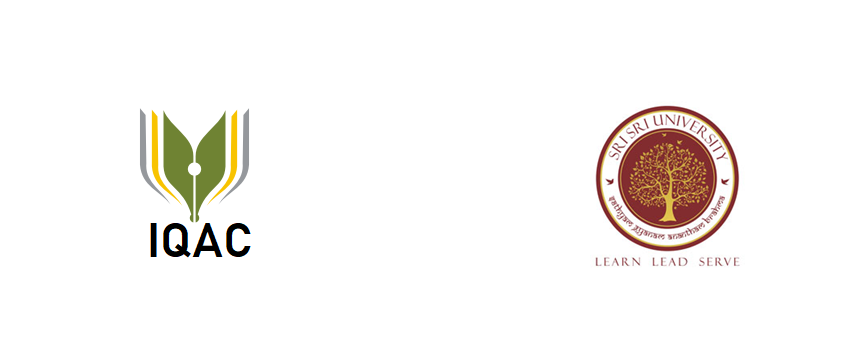 INTERNAL QUALITY ASSURANCE CELL (IQAC)Sri Sri University, Bidyadharpur Arilo, Cuttack 754 006Employer’s Appraisal FormName of the employer:Name and designation of person filling the appraisal form: Mailing address:Contact Details: Suggestions, if any:     1.     2.     3. Name and signature with dateSl. No. ParametersExcellentVery GoodGoodSatisfactoryPoor1Ability to align the perform effectively to achieve goal of the organization.2Comprehensive skills technical knowledge/managerial and leadership qualities with Innovativeness.3Amicable interpersonal qualities with colleagues at all levels.4Initiative and participation in social responsibilities.5Ability inspire other colleagues with ethical motivational skills.6Volunteering interest to multi-task and assume responsibilities7Professional values and ethics8.Overall performance